			 		บันทึกข้อความ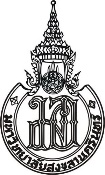 ส่วนงาน   อุทยานวิทยาศาสตร์ มหาวิทยาลัยสงขลานครินทร์	   โทร   1241ที่ มอ. 018.1/64-                                     วันที่ เรื่อง	รายงานผลการตรวจสอบพัสดุประจำปี…………… เรียน	ผู้อำนวยการอุทยานวิทยาศาสตร์ มหาวิทยาลัยสงขลานครินทร์		ตามที่ได้สั่งการให้คณะกรรมการตรวจสอบพัสดุประจำปี ทำการตรวจสอบการรับจ่ายพัสดุงวดตั้งแต่วันที่ 1 ตุลาคมปีก่อน จนถึงวันที่ 30 กันยายนปีปัจจุบัน และตรวจนับพัสดุประเภทที่คงเหลืออยู่เพียงวันสิ้นงวดนั้น โดยเริ่มดำเนินการตรวจสอพัสดุในวันเปิดทำการวันแรกของเดือนตุลาคมเป็นต้นไป ว่าการรับจ่ายถูกต้องหรือไม่ พัสดุคงเหลือมีอยู่ตรงตามบัญชีหรือทะเบียนหรือไม่ มีพัสดุใดชำรุด เสื่อมสภาพหรือสุญไป เพราะเหตุใด หรือพัสดุใดไม่จำเป็นต้องใช้ในราชการต่อไป แล้วรายงานผลการตรวจสอบต่อผู้แต่งตั้งภายใน 30 วันทำการ นั้น บัดนี้ คณะกรรมการตรวจสอบพัสดุประจำปี ตามคำสั่งอุทยานวิทยาศาสตร์ มหาวิทยาลัยสงขลานครินทร์ เลขที่…………………….ลงวันที่………………………..ได้ดำเนินการตรวจสอบพัสดุเป็นที่เรียบร้อยแล้ว ปรากฎผลดังนี้1.การตรวจสอบการรับจ่ายพัสดุ ได้ตรวจสอบเอกสารรับและเอกสารจ่าย และทะเบียนครุภัณฑ์ ปรากฎว่าถูกต้อง2.การตรวจสอบพัสดุปรากฏว่า ณ วันที่ 30 กันยายน 2563 พัสดุคงเหลือมีอยู่ตรงตามบัญชีและทะเบียน3.การตรวจสอบพัสดุปรากฎว่ามีพัสดุ เสื่อมสภาพ จำนวน……… รายการ  รายละเอียดตามเอกสารแนบมาพร้อมรายงานฉบับนี้จึงเรียนมาเพื่อโปรดทราบ เพื่อนำส่งรายงาน กรณีที่พัสดุชำรุด เสื่อมสภาพ เสียหาย สูญไป เห็นควรแต่งตั้งคณะกรรมการตรวจสอบข้อเท็จจริง เพื่อดำเนินการตามระเบียบพัสดุต่อไป1 ………………………………………….……. 		ประธานกรรมการ 2 ………………………………………….…….		 กรรมการ 3 ……………………………………….………. 		กรรมการ (ผู้ช่วยศาสตราจารย์ คำรณ พิทักษ์)ผู้อำนวยการอุทยานวิทยาศาสตร์